Décomposition du nombre :Le nombre 2 375  = deux-mille-trois-cent-soixante-quinze= 2 000 + 300 + 70 + 5= 2 milliers, 3 centaines, 7 dizaines et 5 unitésNum. 3Les nombres jusqu’à 10 000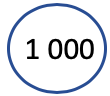 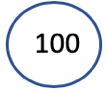 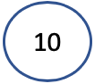 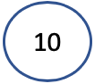 MilliersCentainesDizainesUnités2375Le chiffre 2 a pour valeur 2000Le chiffre 3 a pour valeur 300Le chiffre 7 a pour valeur 70Le chiffre 5 a pour valeur 5